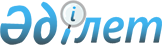 Об образовании избирательных участков для проведения голосования и подсчета голосов по Илийскому  району
					
			Утративший силу
			
			
		
					Решение акима Илийского района Алматинской области от 07 апреля 2014 года N 3. Зарегистрировано Департаментом юстиции Алматинской области 06 мая 2014 года N 2691. Утратило силу решением акима Илийского района Алматинской области от 05 января 2015 года № 1      Сноска. Утратило силу решением акима Илийского района Алматинской области от 05.01.2015 № 1.

      Примечание РЦПИ:

      В тексте документа сохранена пунктуация и орфография оригинала.



      В соответствии с пунктом 1 статьи 23 Конституционного Закона Республики Казахстан от 28 сентября 1995 года "О выборах в Республике Казахстан", пунктом 2 статьи 33 Закона Республики Казахстан от 23 января 2001 года "О местном государственном управлении и самоуправлении в Республике Казахстан", аким района РЕШИЛ:



      1. Для проведения голосования и подсчета голосов образовать в Илийском районе избирательные участки, согласно приложению к настоящему решению.



      2. Контроль за исполнением настоящего решения возложить на руководителя аппарата акима района Сабирбаева Данияра Бауыржановича.



      3. Настоящее решение вступает в силу со дня государственной регистрации в органах юстиции и вводится в действие по истечении десяти календарных дней после дня его первого официального опубликования.      Аким района                                Б. Абдулдаев      "СОГОАСОВАНО"      Председатель Илийской

      районной избирательной

      комиссии                                   Чинаева Галина Евгеньевна

      7 апреля 2014 год

Приложение к решению акима

Илийского района N 3 от 07

апреля 2014 года "Об

образовании избирательных

участков для проведения

голосования и подсчета

голосов по Илийскому району" 

Избирательные участки для проведения голосования

и подсчета голосов по Илийскому району      Избирательный участок N303.

      Центр: поселок Боралдай, улица Бостанова, N1, средняя школа N17.

      В границах: поселок Боралдай, улицы: Шпака с N1 по 160, Н.Островского с N1 по 10, Амангелди Иманова с N1 по 16, Бостанова с N1 по 23, Курмангазы с N1 по 54, Черемушки N7, 8, 9, 10, 11, 13, с N25 по 44, Мухамеджанова с N1 по 12, Даригерлер с N1 по 16, М.Тынышбая с N1 по 44, Аспандияра N15, 17, 18, 19, 24, 30, Устаздар с  N1 по 50, Улытау с N1 по 8, Садовая с N1 по 71, Сайполдаева Нашырбека с N1 по 39, Ленина с N1 по 7.

      Избирательный участок N304.

      Центр: поселок Боралдай, улица Ломоносова, N8, поселковая библиотека.

      В границах: поселок Боралдай, улицы: Черемушки N1, 3, 5, 7, 8, 8а, 9, 10, 11, 13, 17, 19, 21, 23, Ломоносова с N1 по 37, Ю.Гагарина с N1 по 65, Школьная с N1 по 32, Восточная с N1 по 38, Уфимская с N2 по 22, Ереванская с N1 по 23, Аэродромная с N91 по 108, Железнодорожная с N35 по 77, Уральская с N1 по 12, Грибоедова с N1 по 40, Новая с N1 по 3.

      Избирательный участок N305.

      Центр: поселок Боралдай, улица Б.Момышулы, N56, гимназия N39.

      В границах: поселок Боралдай, улицы: Б.Момышулы с N1 по 53, Райымбек батыра с N1 по 59, Глинка с N1 по 9, Строительная с N1 по 21, Дачная с N1 по 125 (нечетная сторона), с N2 по 78 (четная сторона), Н.Гоголя с N1 по 40, Новосельская с N1 по 4, Сурикова с N1 по 15, Молодежная с N1 по 20, Лаззат Асановой с N1 по 66, Атырау с N1 по 25, Казахстан с N1 по 99, Шакарим с N1 по 52, Арал с N1 по 30, Азат с N1 по 39, Кокшетау с N2 по 10, Коктем с N1 по 28, Западная с N2 по 10, Алтая с N1 по 69, Туркестан с N1 по 118, Ертис с N1 по 13.

      Избирательный участок N306.

      Центр: поселок Боралдай, улица Аэродромная, N2а, гостиница "ПАК".

      В границах: поселок Боралдай, улицы: М.Ауэзова с N1 по 12, Овражная с N1 по 53, Менделеева с N1 по 13, Малая Аэродромная с N1 по 15, Аэродромная с N1 по 90; переулок: Сельский с N1 по 29; военный городок воинских частей N16194, 2177.

      Избирательный участок N307.

      Центр: поселок Боралдай, улица В.Чапаева, N39, товарищество с ограниченной ответственностью "Жедел".

      В границах: поселок Боралдай, улицы: Фрунзе с N1 по 36, Ташкентская с N1 по 18, А.Герцена с N1 по 9, Заречная с N1 по 50, С.Есенина с N1 по 48, К.Азербаева с N1 по 92, Н.Чернышевского с N1 по 41, Попова с N1 по 15, Бурундайская с N1 по 67, Мира с N1 по 55, В.Чапаева с N1 по 58, Набережная с N2 по 15, Полевая с N1 по 14; микрорайон "Автомобилист N1".

      Избирательный участок N308.

      Центр: поселок Боралдай, микрорайон "Водник-2", N18а, товарищество с ограниченной ответственностью "Алматы-Лада".

      В границах: поселок Боралдай, улицы: Вокзальная с N1 по 51, 8-ое Марта с N1 по 20, Абая с N1 по 32, Чайковского с N1 по 54, Нахимова с N1 по 20, Луговая с N1 по 38, М.Жумадилова с N1 по 62, Байжарасова с N1 по 13, Совхозная с N1 по 48, Маршака с N2 по 20, Кутузова с N1 по 18, Суворова с N1 по 89, Абылай хана с N1 по 25, Кабанбай батыра с N3 по 26, Тасыбек би с N4 по 24, Нияза с N1 по 25, Сарыарка с N1 по 55, А.Молдабекова с N1 по 14, Алатау с N1 по 49; микрорайон "Водник-2" с N1 по 10, N18, с N55 по 58, N65, 66, 67, 67а, 67б, с N68 по 78, N454, 455.

      Избирательный участок N309.

      Центр: поселок Боралдай, микрорайон "Водник-3", N40, детский сад "Адеми".

      В границах: поселок Боралдай, улицы: Нургиса Тлендиева с N1 по 36, Маншук Маметовой с N2 по 26 (четная сторона), с N1 по 13 (нечетная сторона), А.Молдагуловой с N1 по 27, Сакена Сейфуллина с N2 по 44 (четная сторона), с N1 по 33 (нечетная сторона), Жубаныш Барибаева с N2 по 22 (четная сторона), с N1 по 33 (нечетная сторона), Алиби Жангелдина с N1 по 31 (нечетная сторона), с N2 по 14 (четная сторона), Илияс Жансугурова с N1 по 30, Достык с N1 по 26, Динмухамеда Кунаева с N1 по 24, Токаша Бокина с N1 по 29, Мукагали Макатаева без номера 2 дома, Карасай батыра с N1 по 35, Сабита Муканова с N1 по 30, Байтерек с N1 по 50, Жетысу с N1 по 50, Астана с N1 по 50, Иле с N1 по 41, Жеруйык с N1 по 46, Байконыр с N2 по 64 (четная сторона), с N1 по 57 (нечетная сторона), Бастау с N2 по 28 (четная сторона) с N1 по 19 (нечетная сторона), Карасу с N1 по 14, Речная с N1 по 63, Арычная с N2 по 89; микрорайон "Водник-3" N2, 2а, 8, 10, 12, 13, 13а, 14, 16, 18, 20, 22, 23, 24, 27, 28, 31, 36, 54, с N81 по 103.

      Избирательный участок N310.

      Центр: поселок Боралдай, микрорайон "Водник-1", улица К.Азербаева, N2, средняя школа N15.

      В границах: поселок Боралдай, улицы: Фурманова с N1 по 23, Заводская с N1 по 58, К.Байсеитовой с N1 по 17, В.Терешковой с N3 по 11, Северная с N1 по 71; микрорайон "Водник-1" с N1 по 54, с N59 по 64, N79, 80; переулки: Северный с N48 по 57, Д.Бедного с N1 по 19; микрорайон "Водник-1" "Боралдайская районная больница N2".

      Избирательный участок N311.

      Центр: поселок Боралдай, улица Бостанова, N1а, детский сад "Балдаурен".

      В границах: поселок Боралдай, улицы: Ашкеева с N3 по 24, Курчатова с N1 по 36, Лихошерстова Василия Кузьмича с N1 по 93, Зейтена Шоканова с N1 по 102, Ленина с N9 по 23, Солнечная с N1 по 36, Первомайская с N1 по 118, М.Шокая с N1 по 40, Белинского с N1 по 10, Акын Сары с N2 по 24, Қажымукана с N1 по 20, Чкалова с N9 по 74, Железнодорожная с N3 по 33, М.Горького с N1 по 15, Рижская с N1 по 15, К.Сатбаева с N3 по 22, Советская с N1 по 24, Космонавтов с N1 по 91; переулки: Красина с N1 по 12, Южный с N1 по 10, Репина с N1 по 4, Московский с N1 по 7, Омский с N1 по 8, Минский с N1 по 12.

      Избирательный участок (закрытый) N312.

      Центр: поселок Боралдай, воинская часть N16194, клуб.

      В границах: поселок Боралдай, территория воинских частей N03825, N16194.

      Избирательный участок (закрытый) N313.

      Центр: поселок Боралдай, воинская часть N2177, клуб.

      В границах: поселок Боралдай, территория воинских частей N9824, N2177.

      Избирательный участок N314.

      Центр: поселок Отеген батыра, улица Аскара Ажимуратова, N12, средняя школа N13.

      В границах: поселок Отеген батыра, улицы: Заманбека Батталханова N1, 4, 7, 9, 10, 13, 14, 28, Абая N1, 2, 3, 5, 7, 8, 9, 10, 11, 13, 15, 17, 1а, 1б, 1в, Аскара Ажимуратова N6, 12, М.Ауэзова N3, 5, 11, Жамбыла N1/1, 1/2, 1/3, 1/4, 1/5, 2, 3/1, 3/2, 3/3, 3/4, 4, 5/1, 5/2, 5/3, 6, 7/1, 7/2, 7/3, 7/4, 10, 12, 14, 14а, с N16 по 28 (четная сторона), Султана Колдасова N1, 1а, 2, 3, 5, 6, 7, 8, 9, 10, 11, 12, 13, М.Лукина N3, 5, 8, 10, 11, 13, 16, 17, 19, Г.Муратбаева N2, 6, 7, 8, 9, 11, 13, 15, 17, Спортивная N1, 2, 3, 4, 19, Титова с N1 по 14; Заманбека Батталханова N14 "Илийский районный отдел внутренних дел".

      Избирательный участок N315.

Центр: поселок Отеген батыра, улица Титова, N16, средняя школа N7.

      В границах: поселок Отеген батыра, улицы: Абая N10, 12, 19а, 21, 23, 23а, М.Ауэзова N3а, Султана Колдасова N19, 19а, 21, 21а, С.Сейфуллина N1/4, 2, 3, 4, 6/1, 6/2, 6/3, 6/4, 6/5, 7а, 7в, 8/1, 8/3, 8/4, 8/5, 10/1, 10/2, 10/3, 10/4, 11, 12/1, 12/2, 12/3, 12/4, 13, 14, 14/1, 14/2, 14/3, 14/4, 15, 16/1, 16/2, 16/3, 16/4, 18/1, 18/2, 19, 20/1, 20/3, 20/4, 20/5, 20/6, 20а/1, 20а/2, 20б/1, 20б/2, 22/1, 22/2, 21, 23, 25, 26/1, 26/2, 26/3, 26/4, 27, 28/1, 28/2, 28/4, 29, 29а, 30, 31, 32/1, 32/2, 32/3, 32/4, 33, 34, 34/1, 34/2, 34/3, 34/4, 34а, 35, 36/1, 36/2, 36/3, 36/4, 37, 38/1, 38/2, 38/3, 39, 40, 41, 42/1, 42/2, 43, 44/1, 44/2, 44/3, 45, 46, 47, 48, 50, 52, 54, 56, 58, 62, 62/1, 64, 66, Титова с N17 по 29 (нечетная сторона), дома частного сектора N8а, с N34 по 95; потребительский кооператив садоводческого общества: "Энергетический".

      Избирательный участок N316.

      Центр: поселок Отеген батыра, улица Титова, N24, начальная школа N13.

      В границах: поселок Отеген батыра, улицы: Абая N18, 25, 27, 29, 29а, Вильгельм Витковского N1, 3, 5, 7, 9, 13, 15, 17, 19, 21, 23, Титова с N35 по 49 (нечетная сторона); Титова N30 "Илийская районная центральная больница".

      Избирательный участок N317.

      Центр: поселок Отеген батыра, улица Титова, N16, школа-гимназия N38.

      В границах: поселок Отеген батыра, улицы: Абая N31, 31а, Ю.Гагарина N1, 3, 5, 7, 9, 11, 12, 13, Титова N18, 20, 22, 26, 26а, 28.

      Избирательный участок N318.

      Центр: поселок Отеген батыра, улица Ю.Гагарина, N2а, медицинский центр "Ару".

      В границах: поселок Отеген батыра, улицы: Баумана с N1 по 14, Ю.Гагарина N2, 4, 6, 8, 10, 14, Н.Гоголя N2, 3, 4, 5, 7, 8, 8а, 9, 10, 10а, 11, 12, 12а, 13, 14, 14а, 15, 16, 18, 62/1, С.К.Калинина с N1 по 20, N1а, 22, 24, 35, М.Лермонтова N3, с N5 по 14, N17, Масанчи N10, 12, Титова N88, Н.Некрасова с N1 по 14, N14а, А.Пушкина с N1 по 27, N29, 31, 33, С.Сейфуллина N68, 70, 72, 74, 76, 78, 80, 82, 84, 86/1, 86/2, 88, 90, 92, 94, 94а, 96, 98, 98а, 100а, с N100 по 142 (четная сторона), В.Терешковой N1а, 3, 5, 6, 7, 9, 12, Подстанция N71, 71а; потребительские кооперативы садоводческих обществ: "Тростинка", "Урожай".

      Избирательный участок N319.

      Центр: поселок Отеген батыра, улица Тауелсиздиктин 10 жылдыгы, без номера, центр обслуживания населения.

      В границах: поселок Отеген батыра, микрорайон "Гульдер"; микрорайон "Арман"; микрорайон "Куат"; Тауелсиздиктин 10 жылдыгы N35 "Региональная детская больница"; село Карасу; потребительский кооператив садоводческого общества: "Лазурит".

      Избирательный участок N320.

      Центр: поселок Покровка, улица Садовая, N101, филиал Акционерного общества "Волковгеология" "Управление производственно-технического обеспечения и комплектации (УПТОК)".

      В границах: поселок Покровка, улицы: Алматинская с N121 по 288, N121б, 121а, 125а, 137а, 137б, 145а, 148а, 149а, 151а, 154а, 160а, 163а, 164а, 166а, 167а, 171а, 172а, 186а, 196а, 200а, 201а, 219а, 219б, 266а, Камо N2, 3, 4, 5, 5а, 6, 7, 9, 10, 11, 12, 13, 16, Кирова с N1 по 6, N1а, 1в, 2а, 5а, 8, Комарова с N1 по 8, N4а, 6а, 10, Комсомольская с N96 по 199, N102а, 108а, 109а, 113а, 121а, 123а, 129а, 149а, Космонавтов N3, 6, 8, 10, 12, 15а, 17а, 21а, 21б, 21в, с N14 по 33, N35а, с N36 по 41, N38а, 38б, 38в, Луговая с N1 по 8, N1а, 2а, 3а, 8а, 10, Мира N3, 3/1, 4, 4/2, 5, 7, Овражная N1, 3, 5, 6, 6а, 6б, 6в, с N8 по 30, N20а, 29а, с N32 по 54 (четная сторона), N46а, 48а, 48б, 52а, 54а, Садовая с N61 по 128, N61а, 94а, 99а, 99/1, 99/2, 100а, 105а, 105б, 120а, 128а, Яблочная с N2 по 6, N4а, Турганбека Катаева с N1 по 12, N1а, 1б, 1в, 2а, 2б, 2в, 8а, 13/1, 13/2, с N14 по 27, N15а, Центральная N1, 2.

      Избирательный участок N321.

      Центр: поселок Покровка, улица Алматинская, N44а, филиал акционерного общества "Казпочта".

      В границах: поселок Покровка, улицы: Алматинская с N1 по 120, N6а, 42а, 53а, 53в, 58а, 59а, 72а, 75а, 77а, 77б, 77в, 78а, 79а, 82/1, 82/2, 83а, 86/1, 86/2, 86/3, 95а, 119а, 119б, 119в, Комсомольская с N1 по 95, N1а, 1б, 1/2, 1/3, 1/4, 1/6, 2а, 3б, 3в, 3г, 5а, 5/1, 5/2, 6а, 6б, 10а, 10б, 11а, 14а, 16а, 16б, 19а, 22б, 22в, 22г, 22д, 23а, 24а, 24б, 24д, 24г, 24ж, 25а, 26а, 43а, 45/1, 45а, 48а, 52а, 77а, 79а, 87а, 94а, Космическая с N1 по 39, N1а, 1б, 1в, 2а, 2б, 2г, 3а, 13а, 13б, 22/1, 22/2, 23/2, 26/1, 26/2, 27/1, 27/2, 29а, 29б, 29в, 32/1, 32/2, 32/3, 37а, 38а, Мичурина с N1 по 94, N22а, 23а, 23б, 45а, 47а, 65а, 69а, 69б, 69в, 69г, 69д, 87/1, 87/2, Молодежная с N1 по 34, N16/1, 16/2, 16/3, Садовая с N1 по 60, N4а, 5а, 8а, 20а, 29а, 49а, Степная N3, 3а, 4, 5, "ДЭУ-536" N1, 2.

      Избирательный участок N322.

      Центр: село Байсерке, улица Аркабая, N66, кафе "Самал".

      В границах: село Байсерке, улицы: Аркабая с N1 по 202, Аптечная с N1 по 10, Ы.Алтынсарина с N1 по 42, Зеленая с N1 по 50, Карасуйская с N1 по 85 (нечетная сторона), с N2 по 18 (четная сторона), без номера 1 дом, Габита Мусрепова с N1 по 41, Омаргали Кенжекулова с N1 по 32, Медицинская с N1 по 41, товарищество с ограниченной ответственностью "Нурай" с N1/1 по 8/2, Набережная с N1 по 207, без номера 1 дом, Пролетарская с N1 по 19, N30, 31а, Райымбека с N1 по 40, без номера 1 дом, Учительская с N1 по 17, "УМР-2" с N1/1 по 22/4, N29, с N31 по 37, Цветочная N2, 4, 6, без номера 2 дома, Юбилейная с N1 по 45; переулки: Строительный с N1 по 5, Сибирский с N1 по 12, Почтовый с N1 по 6, Гаражный с N1 по 6, Луговой N1, 3, 5.

      Избирательный участок N323.

      Центр: село Байсерке, улица Мира, N29, средняя школа N9.

      В границах: село Байсерке, улицы: Ш.Айманова с N1 по 26, N26а, 26б, К.Байсеитовой с N1 по 33, Болтирик акына с N1 по 41, Валиханова с N1 по 68, И.Жансугурова с N1 по 38, без номера 2 дома, Казахстан с N1 по 39, без номера 4 дома, Комарова с N1 по 26, N26а, Курмангазы с N1 по 35, Линейная с N1 по 32, А.Молдагуловой с N1 по 31, без номера 1 дом, Мира с N1 по 35, (нечетная сторона), Мельничная с N1 по 60, Ш.Калдаякова с N1 по 17, Керей хана N1, Сырым Датулы с N1 по 24, Тауке хана с N1 по 28, Нургисы Тлендиева с N1 по 19, Наурыза с N1 по 41, Д.Нурпеисовой с N1 по 34, Парковая с N1 по 20, N22, 24, 26, 28, Степная с N1 по 59, Сиреневая с N1 по 22, Каныша Сатпаева с N1 по 86, Сейфуллина с N1 по 39, Школьная с N1 по 62, Абылай хана с N1 по 36, С.Аронулы с N1 по 16, без номера 4 дома; переулок: Вербный с N1 по 7.

      Избирательный участок N324.

      Центр: село Байсерке, улица Аркабая, N271, средняя школа N12.

      В границах: село Байсерке, улицы: Аркабая с N203 по 286, Новостройская с N1 по 69, М.Маметовой с N1 по 30, 60 лет Пионерии с N1 по 25, Амангелди Иманова с N1 по 24, А.Маргулана с N1 по 76, без номера 1 дом, Бауыржана Момышулы с N1 по 17, Богенбай батыра с N1 по 25, Байзакова с N1 по 35, Касым хана N2, 2г, 8, 14, Есим хана с N1 по 10, Г.Жубанова с N1 по 83, Д.Ракышева с N1 по 60, Ж.Жабаева с N1 по 26, Жетысуйская с N1 по 21, Интернациональная с N1 по 28, Карасуйская с N87 по 178, Кабанбай батыра с N1 по 12, Карасай батыра с N1 по 15, Махамбета Утемисулы с N1 по 15, Набережная с N208 по 228, N260, Октябрьская с N1/1 по 7/2, N1/7, Полевая с N1 по 15, N1/1 по 15/1, N1/2 по 15/2, Садовая с N2 по 33, без номера 1 дом, Северная N6/2, 13/2, 10/3, Солнечная с N1/1 по 9/2, С.Муканова с N1 по 74, N74а, Саурык батыра с N1 по 44, Исатай Тайманова с N1 по 28, N28а, Центральная с N1 по 8, Чапаева с N1 по 24, Шакарима Кудайбердиулы с N1 по 15, Кенесары хана N1, Абулхаир хана N3, 13, Махмуд Кашкари с N1 по 23, Кажымукана с N1 по 28, Б.Майлина с N1 по 28; дачные общества: "Карагай", "Энергетик", "Механизатор", "Шыгыс", "Надежда", "Нуртерек", "Гудок", "Геолог", "УМР-2 Алма", "Дружба", "Водник", "Пчелка", "Енбек", "Заря Ветеранов", "Победа", "Нижняя Терен Кара", Верхняя Терен Кара", "Железнодорожник", "Дачник", "Вагонник", "Радуга", "Проектировщик".

      Избирательный участок N325.

      Центр: село Байсерке, улица Кунаева, N1, товарищество с ограниченной ответственностью "Байсерке Агро".

      В границах: село Байсерке, улицы: А.Кунанбаева с N1 по 19, Железнодорожного с N 1 по 71, Заречная с N1 по 8, Зоопарковская с N1/1 по 8/2, Д.Кунаева с N1 по 37, Ленина с N1 по 30, Мира с N1 по 103, Овражная с N1 по 44, Октябрьская с N1 по 24, N24а, Первомайская с N1 по 17, Пионерская с N1 по 23, Строительная с N3 по 28, Целинная с N1 по 66, Центральная с N1 по 22, Шоссейная с N1 по 58, М.Шолохова с N1 по 11, Панфилова с N1 по 29.

      Избирательный участок N326.

      Центр: село Ынтымак, улица Школьная, N45, средняя школа N 30.

      В границах: территория села Ынтымак.

      Избирательный участок N327.

      Центр: село Жанадаур, улица Мира, N3, средняя школа N5.

      В границах: территория села Жанадаур.

      Избирательный участок N328.

      Центр: село Жанаталап, улица Колхозная, N2, средняя школа N25.

      В границах: территория села Жанаталап.

      Избирательный участок N329.

      Центр: село Али, улица Б.Жырау, N2, средняя школа N22.

      В границах: территория села Али.

      Избирательный участок N330.

      Центр: село Коктерек, средняя школа N21.

      В границах: территория села Коктерек, дома войсковых частей N78460, N97617, N45164.

      Избирательный участок N331.

      Центр: поселок Первомайский, улица Вокзальная, N12, товарищество с ограниченной ответственностью "Монтажник".

      В границах: поселок Первомайский, улицы: Солнечная с N1 по 5, Октябрьская с N1 по 13, Перекрестная с N4 по 10, Строительная с N1 по 7, Ключевая с N1 по 19, Капчагайская с N1 по 30, Космонавтов с N1 по 21, Жетысу с N1 по 31 (нечетная сторона), с N2 по 26 (четная сторона), Космическая с N1 по 31, Юности с N1 по 46, N46а, Механическая с N1 по 12, Веселая с N1 по 17, Вокзальная с N1 по 35 (нечетная сторона), с N2 по 38 (четная сторона), Гамарника с N1 по 9, А.Ф.Бережинского с N12 по 28; микрорайон "Болашак" с N1 по 30; дачи: "Дружба", "Птицевод".

      Избирательный участок N332.

      Центр: поселок Первомайский, улица Вокзальная, N125, дом культуры.

      В границах: поселок Первомайский, улицы: Кавказская с N1 по 17, Маметовой с N1 по 23, Национальная с N1 по 36, Овражная с N1 по 24, Заречная с N1 по 79, N79а, Интернациональная с N1 по 51, N51а, Центральная с N1 по 164, Набережная с N1 по 70, Молодежная с N1 по 75, Жамбыла с N1 по 26, Зеленая с N1 по 34, Парковая с N1 по 21, Юбилейная с N1 по 8, N8а, Степная с N1 по 19; переулки: Садовый с N1 по 17, Новый с N 1 по 14.

      Избирательный участок N333.

      Центр: поселок Первомайский, улица Молодежная, N54, средняя школа N24.

      В границах: поселок Первомайский, улицы: Жетысу с N33 по 231, А.Молдагуловой с N1 по 184, Космическая с N32 по 86 (четная сторона), с N33 по 47 (нечетная сторона), Логовая с N1 по 208, Вокзальная с N37 по 215 (нечетная сторона), с N40 по 204 (четная сторона), Школьная с N1 по 16, N1б, 15, 15а, 17, 18, с N19 по 25, Ворошилова с N1 по 15, Пушкина с N6 по 18, Береговая с N1 по 29, Щорса с N1 по 20; переулок: Мира с N1 по 6.

      Избирательный участок N334.

      Центр: село Коянкус, улица Шиели, N61, средняя школа N1.

      В границах: территория села Коянкус.

      Избирательный участок N335.

      Центр: село Жетыген, улица Калибекова, N5, средняя школа N3.

      В границах: село Жетыген, улицы: Б.Момышулы с N 1 по 175 (нечетная сторона), с N2 по N152 (четная сторона), О.Жампеисова с N1 по 175 (нечетная сторона), с N2 по 196 (четная сторона), М.Макатаева с N2 по 140 (четная сторона), с N1 по 83 (нечетная сторона), Ленина с N1 по 120, Новая с N1 по 60, Садовая с N1 по 50, Некрасова с N1 по 40, Речная с N1 по 50, Калибекова с N1 по 18, Мерей без номера 30 домов, Тауелсиздик без номера 28 домов, Сырдария без номера 20 домов, Жулдыз без номера 32 дома, Каспий без номера 20 домов, Бирлик без номера 27 домов, Акжайык без номера 20 домов, Шалкар без номера 16 домов, Ертис без номера 31 домов, Жана талап без номера 40 домов, Орда без номера 49 домов, Шынгыстау без номера 26 домов, Есил без номера 39 домов, Тарбагатай без номера 36 домов; переулки: Гоголя N9, 10, Горького с N1 по 17.

      Избирательный участок N336.

      Центр: село Жетыген, микрорайон "Дорожник", N18а, товарищество с ограниченной ответственностью "РСУ-1".

      В границах: село Жетыген, улицы: Ломоносова с N1 по 36, N36а, 36б, Молдагуловой с N 1 по 109 (нечетная сторона), с N2 по 84 (четная сторона), Панфилова с N1 по 81, Валиханова с N2 по 126 (четная сторона), с N1 по 185 (нечетная сторона); микрорайон "Дорожник" с N1 по 60; переулки: Гагарина с N1 по 37, Октябрьский с N1 по 20; дачные общества: "Спорт-89", "Шугла", "Мрия", "Оазис", "Ветеран Заречный", "Аманат-1", "Эстрагон", "Автомобилист", "Алматы хлеб", "Арман", "Арман-1", "Наурыз-Март", "Меруерт", "Наурыз Плюс", "Геолог", "Строитель", "Жетысу", "Снабженец", "Бархан Или"; станция Кайрат.

      Избирательный участок N337.

      Центр: село Жетыген, жилой городок "ДОС", без номера, детско-подростковый клуб "Умит".

      В границах: село Жетыген, улицы: Лесная с N41 по 45 (нечетная сторона), с N40 по 52 (четная сторона), Абая с N1 по 8, Заводская с N1 по 5, Южная с N1 по 58, Виноградная с N1 по 32, Сатпаева с N1 по 30, Дачная с N1 по 4, Панфилова с N83 по 99 (нечетная сторона), с N80 по 98 (четная сторона); жилой городок "ДОС" с N1 по 14; переулки: Пушкина с N1 по 11, Жамбыла с N1 по 12.

      Избирательный участок N338.

      Центр: село Жетыген, улица Геофизическая, N4, средняя школа  N11.

      В границах: село Жетыген, улицы: Кудайбергенова N1 по 43, Лесная с N1 по 4 (нечетная сторона), с N2 по 14 (четная сторона), Жетыгенская с N1 по 69, Сейфуллина с N1 по 5, Солнечная с N1 по 6, Стадионная с N1 по 14, Казахстанская с N1 по 9, Маметовой с N1 по 6, Ильича с N1 по 8, Геофизическая с N1 по 30, 8-ми квартирный дом с N1 по 4, Золоторудная с N1 по 7, Обручева с N1 по 18, Юбилейная с N1 по 11, Молдагуловой с N111 по 135 (нечетная сторона), с N84 по 98 (четная сторона), Валиханова с N128 по 236 (четная сторона), с N187 по 243 (нечетная сторона), Момышулы с N154 по 222 (четная сторона), с N177 по 213 (нечетная сторона), Жампеисова с N198 по 238 (четная сторона), с N177 по 209 (нечетная сторона), Макатаева (четная сторона) с N142 по 162, (нечетная сторона) с N85 по 109, Панфилова с N101 по 113 (нечетная сторона), с N100 по 116 (четная сторона), Строительная с N1 по 28, Ауэзова с N1 по 18, Морозова с N1 по 63, Илийская с N1 по 35, Шевченко с N1 по 5, Титова с N1 по 6; переулки: Дружба с N1 по 7, Подстанция с N1 по 4.

      Избирательный участок N339.

      Центр: село Жетыген, улица Жигер, N86, средняя школа N34.

      В границах: село Жетыген, улицы: 8-ое Марта с N1 по 9, Шоссейная с N1 по 36, Терешковой с N1 по 58, Арычная с N1 по 26, Тугелбаева с N1 по 61, Дом пенсионера с N1 по 10, Ворошилова с N1 по 22, Западная с N1 по 78, Советская с N1 по 135, Целинная с N1 по 284, Восточная с N1 по 103, Финский дом с N1 по 4, "СМП-625" с N1 по 6, "Мехколлона-50" с N1 по 32, Почтовая с N1 по 60, Дзержинского с N1 по 204, Калинина с N1 по 93, Зеленая с N1 по 40, Шымырбека с N1 по 50, Алтая без номера 22 дома, Айнабулак без номера 29 домов, Жигер без номера 56 домов, Бастау без номера 42 дома, Алакол без номера 39 домов, Улытау без номера 42 дома, Арал без номера 25 домов, Акбулак без номера 22 дома, Шу без номера 30 домов, Талас без номера 9 домов, Кызылсу без номера 15 домов, Маркакол без номера 37 домов.

      Избирательный участок N340.

      Центр: село Куйган, улица Пролетарская, без номера, средняя школа N32.

      В границах: территория сел Куйган, Жанаарна, Енбек; молочно-товарная ферма.

      Избирательный участок (закрытый) N341.

      Центр: село Жетыген, воинская часть N65229, клуб.

      В границах: село Жетыген, территория воисковых частей N65229, N20709

      Избирательный участок N342.

      Центр: село Косозен, улица Абая, N15, средняя школа N14.

      В границах: село Косозен, улицы: Г.Муратбаева N2, 3, 4, 5, 6/1, 6/2, 7, Айгерим с N1 по 35, Рыскулова с N1/1 по 9/1, N11 с N2 по 14, Таугул с N1/1 по 13/3, с N 2/1 по 36/2, Абая с N1 по 74, Жамбыла с N1 по 45, Жильникова с N 1/1 по 33/1, N37 с N2/1 по 46/2, Жас улан с N1/1 по 21/1, с N2/1 по 18/2, Малый Караой без номера 4 дома, А.Молдагуловой без номера 16 домов, С.Сейфуллина без номера 16 домов, М.Маметовой без номера 15 домов, Алтынсарина без номера 11 домов, Б.Майлина без номера 12 дома, И.Жансугурова без номера 10 домов, Д.Кунаева без номера 12 дома, Аль-Фараби без номера 10 домов, Толе би без номера 18 домов, Бирлестик без номера 11 домов, Кенсай без номера 8 домов, Кок тобе без номера 10 домов, Таугул без номера 17 домов, Адилет без номера 6 домов, Колсай без номера 14 домов, Үш коныр без номера 9 домов, Жана турмыс без номера 3 дома, Орталык без номера 5 домов, Б.Момышулы без номера 20 домов, Шымбулак без номера 15 домов, Коктем без номера 11 домов, Аксай без номера 9 домов, Самал без номера 6 домов, Алтын кун без номера 11 домов, Карасу без номера 18 домов, Жастар без номера 26 домов, Ак жол без номера 14 домов; дачи: "Дорожник", "Малахит", "Жемис", "Золотая осень", "Целинный", "Связист", "Природа", "Оптемист", "Фрунзенец", "Ветеран-Алатау", "Алмалы", "Рассвет", "Союз", "Арман", "Или-2007".

      Избирательный участок N343.

      Центр: село Н.Тлендиева, улица Алматы, N10, средняя школа N26.

      В границах: село Н.Тлендиева, улицы: А.Иманова с N1 по 76, Адилбека Исаева с N1 по 19/1, с N2/2 по 18/2, Алматы с N1 по 79, Жетысу с N1/1 по 5/1, с N1 по 7, Капшагая с N1 по 28, Ш.Сандыкбаева с N1 по 77, Ш.Валиханова с N1 по 87, Арман с N1/1 по 9/1, с N2/1 по 2/14, Желтоксана без номера 5 домов, Тауелсиздик без номера 8 домов, Достык без номера 12 дома, Арал без номера 3 дома, Акниет без номера 5 домов, Алтая без номера 4 дома, Аманжол без номера 8 домов, Аксункар без номера 3 дома, Ак булак без номера 4 дома, Актума без номера 1 дом, Арна без номера 8 домов, Алтын орда без номера 9 домов, Аксай без номера 3 дома, Атамекен без номера 6 домов, Байтерек без номера 8 домов, Бесмойнак без номера 9 домов, Баганашыл без номера 11 домов, Баянауыл без номера 3 дома, Бирлик без номера 13 домов, Егемен без номера 7 домов, Жоламан без номера 8 домов, Жаланаш без номера 2 дома, Жибек жолы без номера 2 дома, Коктобе без номера 2 дома, Коктал без номера 6 домов, Коктерек без номера 4 дома, Карасай без номера 6 домов, Керемет без номера 6 домов, Матибулак без номера 15 домов, Мойынкум без номера 9 домов, Майбулак без номера 5 домов, Отан без номера 11 домов, Райымбека без номера 3 дома, Улы тау без номера 4 дома, Улан без номера 2 дома, Шыгыс без номера 6 домов, Саяжай без номера 13 домов, Тулпар без номера 5 домов, Талап без номера 8 домов, Таужол без номера 1 дом; дачи: "Алма", "Финансит", "Простор", "Дружба"; дома воинской части N77035; свиноводческая товарная ферма N2/1.

      Избирательный участок N344.

      Центр: село Караой, улица Дауылбаева, N1, средняя школа N18.

      В границах: село Караой, улицы: А.Отарбаева с N1/1 по 29, Н.Пашкина с N1 по 53, N55, с N57/1 по 71/2, с N6/1 по 14/2, Абая с N1 по 96, N1а, Алатау N2, 3/1, 3/2, 5, Р.Зорге с N1/1 по 7/2, N1а, 7а, с N8 по 27, Казахстан с N1/1 по 8/2, N1а/1, 1а/2, 2а/1, 2а/2, с N10/1 по 12/2, N12, Тамаша с N1 по 37, N26а, М.Абишева с N1/1 по 19/1, N14, с N21 по 41, с N43/1 по 43/4, И.Алтынсарина N2, 11, 12, с N3/1 по 5/2, N6, 7/1, 7/2, с N8/1 по 8/4, N10/1, 10/2, М.Ауэзова N1а, с N1 по 46, К.Дауылбаева с N2/1 по 18/2, Туркестан без номера 22 дома, Сайран без номера 31 дом, Камыскол без номера 15 домов, Кен дала без номера 25 домов, Саяхат без номера 19 домов, Алматы без номера 11 домов, Сарыарка без номера 6 домов, Алатау без номера 6 домов, Астана без номера 16 домов, Достык без номера 10 домов, Азаматтык без номера 17 домов, Орталык без номера 9 домов, Кайнар без номера 5 домов, Шалкар без номера 16 домов, Умтыл без номера 8 домов, Енбек без номера 20 домов, Акжар без номера 8 домов; подсобное хозяйство: "Монтажник" N1/1, 1/2, 2/1, 2/2; пруд: "Амангельды" без номера 3 дома; отгонный участок без номера 22 дома; подстанция без номера 1 дом; дома воинской части N2466.

      Избирательный участок N345.

      Центр: село Караой, улица Бейбитшилик, N10, дом культуры.

      В границах: село Караой, улицы: Теректи с N2 по 97, N5/1, 5/2, 9/1, 9/2, 15/1, 16/1, 15/2, 16/2, 23/1, 23/2, 23/3, с N25/1 по 25/3, с N27/1 по 27/4, N28/1, 28/2, с N29/1 по 29/3, N30/1, 30/2, с N32/1 по 32/3, N34/1, 34/2, 81/1, 81/2, 83/1, 83/2, 85/1, 85/2, 91/1, 91/2, 93/1, 93/2, Нурлы тан с N6 по 12, с N1/1 по 1/4, с N2/1 по 2/4, с N3/1 по 3/3, с N4/1 по 4/3, с N5/1 по 5/3, N7/1, 7/2, с N8/1 по 8/12, N9/1, 9/2, 10/1, 10/2, 11/1, 11/2, 14/1, 14/2, 18, 19, 26/1, 26/2, 28/1, 28/2, 32, 34, Ынтымак с N7 по 34, Мереке с N1/1 по 3/2, с N4 по 14, с N15 по 23, с N5/1 по 13/2, Бейбитшилик с N1 по 7, с N2/1 по 17/2, N19, 21, Алмалы N2а, 2б, 4а, 4б, с N1 по 30, Женис с N1 по 54, Тын дала N5, 6, 10, с N13 по 70, с N8/1 по 14/2, N20/1, 20/2, 44/1, 44/2, Алгабас N3, 4, 5, 6, 8, Балауса N2, 7/1, 7/2, 10/1, 10/2, 14/1, 14/2, 16/1, 16/2, 8, 9, 19, 13, Шугыла N5, 7, 8, 8а, 9, Дарын с N1/1 по 9/2, N2, 4, 6, 11, 12/1, 12/2, 13, с N14/1 по 14/3, N15, с N16/1 по 16/3, N17, 18, 19, с N22 по 69, N23/1, 23/2, с N25/1 по 25/4, N27/1, 27/2, с N29/1 по 29/4, Рахат N3/1, 3/2, с N4 по 34, с N5/1 по 5/8, с N 11 по 50, N52/1, 52/2, Уалиева с N1/1 по 3/2, с N4 по 15, с N16/1 по 22/2, N17, 19, 19а, 21, 23, с N25 по 37, N39, Балдырган с N1/1 по 4/2, с N1 по 7, Жаналык с N1 по 86, N51а, Улгыли с N1 по 43, Іле таны без номера 8 домов, Гулдер без номера 12 домов, Мамыр без номера 6 домов, Наурыз без номера 11 домов, Болашак без номера 5 домов, Жигер без номера 4 дома, Сулусая без номера 4 дома, Ардагер без номера 9 домов, Жулдыз без номера 12 домов, Акжазык без номера 14 домов, Игилик без номера 11 домов.

      Избирательный участок (закрытый) N346.

      Центр: село Караой, воинская часть N2125, красный уголок.

      В границах: село Караой, территория воинской части N2125.

      Избирательный участок N347.

      Центр: село Междуреченское, улица Ленина, N12, средняя школа  N16 имени Ю.А.Гагарина.

      В границах: село Междуреченское, улицы: Лесная с N2 по 16 (четная сторона), с N1 по 7 (нечетная сторона), 30 лет Победы с N2 по 16 (четная сторона), с N26 по 46 (четная сторона), с N1 по 45 (нечетная сторона), Школьная с N2 по 28 (четная сторона), с N1 по 15 (нечетная сторона), с N21 по 27 (нечетная сторона), Комсомольская с N1 по 28, N46, 48, М.Горького с N2 по 54 (четная сторона), с N1 по 33 (нечетная сторона), N37, 41, Целинная с N1 по 53, Ворошилова с N2 по 64 (четная сторона), с N1 по 57 (нечетная сторона), Мира с N2 по 50 (четная сторона), с N1 по 57 (нечетная сторона), Степная с N2 по 56 (четная сторона), с N1 по 51 (нечетная сторона), Абая с N1 по 48, К.Маркса с N1 по 57, Западная с N1 по 13, Ленина с N1 по 81 (нечетная сторона), N1а, 23а, с N2 по 90 (четная сторона), Б.Тамабаева с N2 по 22 (четная сторона), с N26 по 40 (четная сторона), N28а, с N1 по 117 (нечетная сторона), N41а, Акан сери N1, 2, 3, 4, 6, 7, 9, 12, 20, Зеленая N3, 4, 5, 6, 7, 9; "РСУ-3" без номера 5 домов; "МТФ-1" без номера 2 дома; Плотина без номера 1 дом; бригады: N1, 2, 3, 8, 9, 11; потребительский кооператив садоводческого товарищества: "Междуречье".

      Избирательный участок N348.

      Центр: село Междуреченское, улица Ленина, N10, дом культуры.

      В границах: село Междуреченское, улицы: Речная с N2 по 100 (четная сторона), N1 по 75 (нечетная сторона), Шоссейная с N1 по 29, N3а, 5а, Дзержинского с N1 по 16, Советская с N1 по 23, Алматинская с N1 по 12, Строительная с N1 по 16, Кошельного с N1 по 14, N1а, Новая с N1 по 5, 40 лет Победы с N1 по 21 (нечетная сторона), N17а, N2 по 16 (четная сторона), Молодежная с N1 по 23 (нечетная сторона), N2 по 20 (четная сторона), N8а, 10а, Интернациональная с N1 по 23, Пионерская с N1 по 23, Красногвардейская с N1 по 20, N16а, 18а, Алпамыс батыра с N1 по 6, Н.Тлендиева с N1 по 11, Астана без номера 6 домов, Байконыр без номера 7 домов, Алатау без номера 6 домов; микрорайон "Шабыт";

      Избирательный участок N349.

      Центр: село Екпинды, улица Шевченко, N3, средняя школа N2.

      В границах: территория села Екпинды; потребительские кооперативы садоводческих товариществ: "Мечта ветерана", "Сокол", "Балтагуль", "Аксай", "Энтузиаст", "Содружество", "Мерей", "Кок-Жиек", "Кок-Жиек", "Кок-Жиек", "Самал", "Вишня", "Белес".

      Избирательный участок N350.

      Центр: село Жаугашты, улица Центральная, без номера, учреждения ЛА 155/4.

      В границах: территория села Жаугашты.

      Избирательный участок N351.

      Центр: село КазЦИК, улица К.Байкадамкызы, N38, средняя школа N6 имени Ануара Молдабекова.

      В границах: село КазЦИК, улицы: Балты Сейдалиева с N1 по 125, Аитова с N1 по 100, К.Байкадамкызы с N1 по 120, Сарсембек Асубекова с N1 по 87, Еламана Кабылдаева с N1 по 103; дачные общества: "Ветеран-12", "Достык", "Ветеран-2 Надежда", "Кристалл", "Волна", "Мелиоратор", "Ягодка", "Приозерная", "Водник", "Ветеран", "Оптимист", "Ивушка", "Кирпичник", "Крылья", "Гранит", "Балтакол", "Монтажник", "Енбек".

      Избирательный участок N352.

      Центр: село КазЦИК, улица К.Байкадамкызы, N38, средняя школа N6 имени Ануара Молдабекова.

      В границах: село КазЦИК, улицы: Алатау с N1 по 10, Жамбыла Жабаева с N1 по 32, Кайрата Рыскулбекова с N1 по 12, Нурмолды Алдабергенова с N1 по 22, Гани Муратбаева с N1 по 9, Маншук Маметовой с N1 по 22, Райымбек батыра с N1 по 21, Бауыржана Момышулы с N1 по 17, Бухар жырау с N1 по 3, Шокана Валиханова с N1 по 5, Кажымукана Мунайтбасова с N1 по 5, Алии Молдагуловой с N1 по 5, Мукана Толебаева с N1 по 5, Габита Мусрепова с N1 по 5, Сабита Муканова с N1 по 5, Толегена Токтарова с N1 по 5, Куляш Байсеитовой с N1 по 22, Наурызбай батыра с N1 по 22, Дины Нурпеисовой с N1 по 10, Абылай хана с N1 по 15, Кабанбай батыра с N1 по 7, Ы.Алтынсарина с N1 по 23, Асета Бейсеуова с N1 по 9, Балпык би с N1 по 44, Ескелди би с N1 по 28, В.Г.Гиля с N1 по 59, Жылкышы Тасыбекова с N1 по 123.

      Избирательный участок N353.

      Центр: село Комсомол, улица Школьная, N5, средняя школа N31.

      В границах: территория села Комсомол; дачные общества: "Ветеран-13", "Акбулак".

      Избирательный участок (закрытый) N354.

      Центр: село Комсомол, воинская часть N97617"Д", клуб.

      В границах: село Комсомол, территория воинской части N97617"Д".

      Избирательный участок N355.

      Центр: село М.Туймебаева, улица А.Молдагуловой, N14, средняя школа N19.

      В границах: село М.Туймебаева, улицы: Тауелсиздик с N1 по 113 (нечетная сторона), с N209 по 249 (нечетная сторона), с N2 по 104 (четная сторона), N2б, 4б, 12в, 14а, 14в, 16, 18в, 18б, 30б, с N210 по 256 (четная сторона), Алматинская с N1 по 21 (нечетная сторона), N1а, с N2 по 64 (четная сторона), N2а, 4а, 4б, 8а, 10а, 12б, 14б, 16а, 16в, 62а, 50 Лет Победы с N2 по130 (четная сторона), N4а, 8а, 10а, 12а, 12б, 18в, 20б, с N216 по 246 (четная сторона), с N1 по 77 (нечетная сторона), N17а, с N 217 по 243 (нечетная сторона), Ю.Гагарина с N2 по 110 (четная сторона), N110/2, 2а, 2б, 6в, 8б, 18а, 22б, 24в, 26в, с N206 по 216 (четная сторона), с N1 по 119 (нечетная сторона), N119/1, 119/2, с N203 по 237 (нечетная сторона), Совхозная с N1 по 13, N7а, 10а, 10б, 10в, Космодемьянская с N1 по 18, Мира с N1 по 12, Клубная с N1 по 8, N8а, без номера 5 домов, А.Молдагуловой с N1 по 26, N24а, Аптечная с N1 по 17 (нечетная сторона), N1а, 1в, 1б, 3а, 7а, с N4 по 8 (четная сторона), Заводская с N1 по 15, N2в, 6а, 8б, 15а, Набережная с N2 по 16 (четная сторона), N16б, с N1 по 47 (нечетная сторона), N1а, 1б, 3б, 9б, 15б, 15в, 31а, 37а, 45а, Жандосова с N2 по 20 (четная сторона), N8а, с N1 по 113 (нечетная сторона), С.Муканова с N2 по 60 (четная сторона), N14а, 16а, 32а, 60а, с N1 по 31 (нечетная сторона), N1а, 3а, 7а, 11а, 31б, Толе би с N1 по 28, 1-Линия с N1 по 16, 2-Линия с N1 по 16, Кунаева с N1 по 25, Аль-Фараби с N2 по 14 (четная сторона), с N1 по 19 (нечетная сторона), Алтынсарина с N2 по 38 (четная сторона), с N1 по 45 (нечетная сторона), N3б, 31б, 45б, Абая с N2 по 38 (четная сторона), N38а, с N1 по 23 (нечетная сторона), N3а, 9б, 9в, 13в, 15в, 17б, 21б, 23б, К.Нургазиева с N2 по 24 (четная сторона), N22а, с N1 по 27 (нечетная сторона), N27а, Жангожа батыра с N1 по 59 (нечетная сторона), с N2 по 42 (четная сторона), Жетысу с N2 по 66 (четная сторона), с N1 по 69 (нечетная), Есим хана с N2 по 46 (четная), с N1 по 43 (нечетная сторона), Қасым хана с N1 по 45 (нечетная сторона), с N2 по 48 (четная сторона), Сырым Датулы с N1 по 46, Бейбарыс Султана с N1 по 47 (нечетная сторона), с N2 по 56 (четная сторона), Р.Кошкарбаева с N2 по 34 (четная сторона), с N1 по 17 (нечетная сторона), Е.Сыпатаева с N1 по 34, Жубаныш Борибаева с N1 по 35 (нечетная сторона), с N2 по 32 (четная сторона), Н.Абдирова с N1 по 47 (нечетная сторона), с N2 по 42 (четная сторона).

      Избирательный участок N356.

      Центр: село М.Туймебаева, улица Алматинская, N25, врачебная амбулатория села М.Туймебаева.

      В границах: село М.Туймебаева, улицы: Заречная с N1 по 42, с N42/1 по 42/8 (четная сторона), N1а, 7а, 28а, 32а, 39а, 41б, Ереванская с N1 по 25, N1б, 3а, 5а, 5б, 6а, 7а, 7в, 8а, 11а, 12а, 14а, 15а, 17б, 18а, 20б, 22а, 22б, Ворошилова с N1 по 28, Первомайская с N1 по 55 (нечетная сторона), N55а, с N2 по 54 (четная сторона), N4а, 32а, Прудхозная с N2 по 44 (четная сторона), N2а, 18а, с N1 по 41 (нечетная сторона), Алматинская с N64 по 146 (четная сторона), с N27 по 129 (нечетная сторона), N27а, 29а, 129/1, 129/2, 129/3, Тауелсиздик с N108 по 168 (четная сторона), с N117 по 201 (нечетная сторона), 50 лет Победы с N134 по 196 (четная сторона), 196/1, 196/2, с N79 по 163 (нечетная сторона), N163/1, 163/2, Ю.Гагарина с N112 по 170 (четная сторона), с N123 по 183 (нечетная сторона), N123/1, Озерная с N2 по 18 (четная сторона), N18/1, N18/2, с N1 по 7 (нечетная сторона), N7/1, N7/2; переулок: Больничный с N1 по 7; потребительские кооперативы садоводческих товариществ: "Южный-1", "Ардагер-Ветеран", "Пруды", "Бодрость", "Нур Луч", "Айдын", "Алмагуль".

      Избирательный участок N357.

      Центр: село Коккайнар, улица Астана, N2, средняя школа N29.

      В границах: территория села Коккайнар; потребительские кооперативы садоводческих товариществ: "Батыр", "Жомарт", "Жер-Ана", "Береке".

      Избирательный участок N358.

      Центр: село Жапек батыра, улица Абая, N17, средняя школа N4.

      В границах: села Жапек батыра, улицы: Абая с N2 по 22 (четная сторона), N22/1, 22/2, с N1 по 17 (нечетная сторона), А.Шубаева с N1 по 21, N20/1, 20/2, М.Толебаева с N2 по 48 (четная сторона), N2а, 8а, 18а, с N1 по 59 (нечетная сторона), N1а, Жамбыла с N1 по 36, N36/1, 36/2, Оналбай Алима с N2 по 56 (четная сторона), с N1 по 61 (нечетная сторона), Маметовой с N2 по 40 (четная сторона), с N1 по 31 (нечетная сторона), N31а, Макатаева с N1 по 32, N2а, N32а, Ауэзова с N2 по 12 (четная сторона), N12а, с N1 по 47 (нечетная сторона), N7а, 35б, Новостройка с N1 по 25, N1а, Момышулы с N4 по 32 (четная сторона), с N1 по 25 (нечетная сторона), Сатпаева с N4 по 48 (четная сторона), N20а, 22а, 34б, с N1 по 31 (нечетная сторона), N21а, Суйнбая с N2 по 34 (четная сторона), N16а, с N1 по 21 (нечетная сторона), N17а, Ш.Валиханова с N1 по 38, N2а, 28а, Данеш Ракышева с N2 по 24 (четная сторона), N2а, с N3 по 7 (нечетная сторона), N3а, Қоркыт ата без номера 2 дома; потребительский кооператив садоводческого товарищества: "Жастар"; дома воинской части N97617 с.Жапек батыра.

      Избирательный участок N359.

      Центр: село Жапек батыра, улица Абая, N64а, филиал акционерного общества "Казпочта".

      В границах: село Жапек батыра, улицы: К.Алтаева с N1 по 167, О.Кожанова с N2 по 20 (четная сторона), с N1 по 35 (нечетная сторона), N3а, 5а, 7б, 31а, Жылкыбекова с N2 по 22 (четная сторона), N22а, с N1 по 41 (нечетная сторона), N41/1, 41/2, А.Шубаева с N22 по 112 (четная сторона), с N21 по 119 (нечетная сторона), N119а, М.Толебаева с N46 по 146 (четная сторона), N124а, с N59 по 119 (нечетная сторона), Жамбыла с N36 по 117, N116б, Оналбай Алима с N56 по 108 (четная сторона), с N61 по 101 (нечетная сторона), N101а; потребительские кооперативы садоводческих товариществ: "Виктория", "Береке", "Алмагуль-Д", "Металлург", "Южный".

      Избирательный участок N360.

      Центр: село Толе би, улица Маметовой, N2, неполная средняя школа N37.

      В границах: территория села Толе би.

      Избирательный участок N361.

      Центр: село Чапаево, 3-ий микрорайон, N13, дом культуры.

      В границах: село Чапаево, улицы: Ш.Валиханова с N1 по 47, N27а, 40а, 49, 51, 53, 55, 57, 59, 61, 63, 65а, 65, 67, 69, Илийская с N1 по 36, N1а, 2а, 16а, Целинная с N1 по 60, N1а, 2а, 14а, 23а, 25а, 26а, 29а, 31а, 48а, 60а, 62, 64, К.Цеткина с N1 по 64, N2а, 25а, Жибек жолы N1, 2/1, 2/3, 3/1, 3/2, 4/1, 4/2, 5, 5/1, 5/2, 6а, 6/1, 6/2, с N6 по 71, N11а, 21а, 39а, 47а, 73, Абая с N1/1 по 1/4, с N2/1 по 2/4, с N3/1 по 3/4, с N4/1 по 4/4, с N5 по 10, N11/1, 11/2, 12, 13/1, 13/2, 14/1, 14/2, 15а, 15б, с N15 по 17, N18/1, 18/2, с N19 по 28, N29/1, 29/2, 30, с N31/1 по 31/4, с N32/1 по 32/4, с N33/1 по 33/4, с N34/1 по 34/4, с N35/1 по 35/3, N37/1, 37/2, 38, 39/1, 39/2, 40/1, 40/2, 41, 41а, 42/1, 42/2, Наурыза N1, 2, 3, с N4/1 по 4/4, 5, с N6/1 по 6/4, с N7 по 11, с N12/1 по 12/4, с N13/1 по 13/3, Атамекен с N1/1 по 1/6, N2, 2а, с N2/1 по 2/6-ға дейін, N3/1а, с N3/1 по 3/13, N3/2, 4а, 4б, 4, 5, 7, с N12 по 17, N19, 21, Ардагера с N1/1 по 1/4, с N2/1 по 2/4, с N3 по 5, с N6/1 по 6/4, с N26/1 по 26/13, 26б, Жетысу с N1 по 23, N2а, Арал с N1 по 12, Жумбак тас N1а, 2а, с N4/1 по 4/3, N5/1, 5/2, с N6 по 13, Кулагер с N1 по 12, N11а, 14а, с N14 по 18, Коктем с N1 по 6, N2а, Оркен с N1 по 4, Алтын дан N1, 2, 4, 5, 8, 9, 11, с N13 по 18, Самурык N4а, с N5 по 7, N9, 11, 12, 12а, 14, 15,17, 20, 24, 25, 27, с N30 по 33, с N45 по 46, N49, Тауелсиздик N7, 9, 29, 33, 41, Жастар N35, Ынтымак N3, 15, Достык N3, Алатау N7, 9, 29, Ак булак N1, Шугыла N8, 12, 31, Тын дала N15, Рахат N3, Самал N5, Кайнар N1; 3-ий микрорайон с N4 по 10; потребительский кооператив садоводческого общества: "Черемушки", потребительский кооперати: "Виктория".

      Избирательный участок N362.

      Центр: село Чапаево, 2-ой микрорайон, без номера, средняя школа N10.

      В границах: село Чапаево, улицы: Абая N44а, 46, 46а, с N47/1 по 47/7, с N48 по 82 (четная сторона), Мира с N1, 1а, с N2 по 23, N25а, с N25 по 34, N27а, с N35/1 по 35/4, N35/7, 36, 36а, с N37/1 по 37/2, N37а, 38, 40, 41, 41а, Чапаево с N1 по 29, Жамбыла с N1 по 6, с N8 по 28, N30, 32, 34а, 34б, 34/3, 36, 30 лет Победы с N1 по 23, N3а, 25, 27, 29, 31, 33, 33а, 34, Алтая N6, 7/1, 7/2, 8/1, 8/2, 9/1, 9/2, 10/1, 10/2, 11/1, 15/1,15/2, 16/2, 18,19, с N22 по 30, N32, 33, 50, Юбилейная N1/1,1/2, 3/1, 3/2, 4/1, 4/2, 5/1, 5/2, 6, 7/1, 7/2, 8, 9/1, 9/2, 10, 11, 12а, с N12 по 14, N14а, с N15 по 22, с N24 по 33, Гагарина с N1 по 6, N8, с N17 по 22, с N24 по 64, N36а, 41а, 42а, 60а, Курмангазы с N1 по 46, N8а, 14а, Байтерек N3, с N5 по 8, с N11 по 13, N17а, 18, 20, 24, 29, 30, 30а, с N31 по 38, N40, 41а, 42б, Акниет с N1 по 13, N15, Сарыарка с N1 по 6, с N8 по 12, М.Габдуллина с N1 по 20, Кабанбай батыра с N1 по 20, N21/1, 21/2, 22, 23/1, 23/2, 24, 25/1, 25/2, 26, 27/1, 27/2, 28, 29/1, 29/2, с N 30 по 34, с N36 по 38, Суйнбая с N2 по 39, Ескелди би с N1 по 27, N2а, 4а, 6а, 8а, 10б, Маусым N3, 10, 12, 16, 26, Болашак N5, 6; микрорайон Доскеева с N1 по 24, N25/1, 25/2, с N26 по 28, N29/1, 29/2, с N30 по 35, N36/1, 36/2, с N37/1 по 37/3, N38, 39, с N41 по 44, N45/1, 45/2, 46, 46а, 47, 48, 48а, с N49 по 57, N58а, 58/1, 58/2, 59/1, 59/2, 60/1, 60/2, 61, 62/1, 62/2, 63/1, 63/2, с N64 по 66, N67/1, 67/2, с N68 по 71, N72а, 72б, 72в, с N73 по 117, N78а, 81а, 99а, с N120 по 131, N125а, 131а, 133, 133а, 140, 142, 147, 1-ий микрорайон с N1 по 13, 2-ой микрорайон с N4 по 12, N14а, 15а; потребительские кооперативы садоводческих обществ: "Дружба", "Коктем".

      Избирательный участок N363.

      Центр: село Акши, улица Д.Кунаева, N18, средняя школа N8.

      В границах: село Акши, улицы: Т.Бокина N1/1, 2/1, 2/2, 4/1, 4/2, с N5 по 9, с N11 по 19, N21, 22, 24, 26, 27, 29, с N31 по 37, с N39 по 43, с N45 по 50, с N52 по 58, N60, 62, 64, 66, 68, 70, 72, Т.Рыскулова N1/2, 2, 3/1, 3/2, 4, 4/1, 5/2, 5/3, 6, 7/1, 7/2, 9, 10, 11, 11/2, 11/3, 12, 13, 13/1, 13/2, 14, 15/1, 15/2, 16, 17/1, 17/2, 19/1, 20, 21/1, 21/2, 23/1, 23/2, 24/1, 25/1, 25/2, 27/1, 27/2, 29, 29/1, 29/2, 30/1, 30/2, 31/1, 31/2, 32/1, 32/2, 34/1, 34/2, 34/3, 36/1, 36/2, 38/1, 38/3, 40/1, 41, 42/1, 42,2, 44/2, 45, 46/1, 47, 49/1, 49/3, 50, 53/1, 53/2, 54, 55/1, 55/2, 56, К.Досанова с N1 по 10, Шакарима N1, 3, 3/2, 4/1, 4/2, 5/1, 5/2, 7/2, 7/3, 9, 10/1, 10/2, Суйнбая N1, 3/2, 4/2, 5/2, 6/1, 6/2, 7/2, 7/3, 8/1, 8/2, 10/1, 10/2, 11, 11/2, 12/1, 12/2, 14/1, 14/2, Желтоксана N1/2, 2/4, 4/1, 4/2, 6/3, 8/1, 8/2, 8/3, 10/1, 10/2, 12, 12/2, 14/1, 14/2, 16, 18/2, 18/3, 20/1, 20/2, 23, 25, 25/1, 29, 31, 33/2, 39, Толе би N1/1, 1/2, 3/1, 3/2, 4/1, 5/1, 5/2, 6/2, 6/3, 6/4, 7/2, 8/1, 8/2, 9/1, 9/2, 10/1, 10/3, 12/1, 14/1, 14/2, 16, 17, 18, 19, 23, 26, 27, Сырым Датулы N1, 2/1, 3, 3/3, 5/1, 5/3, 6/1, 6/3, 7/2, 8/1, 8/2, 9/1, 9/2, 10, 12/1, 12/2, 13, 14/1, 14/2, 15, 16, 17, 18, 19, 21, 23, К.Рыскулбекова N1/1, 1/2, 3/1, 3/2, 4/1, 4/2, 5/1, 5/2, 6/1, 6/2, 7/1, 7/2, 8/1, 8/2, 10/1, 10/2, 11/1, 12/1, 12/2, 13/1, 13/2, 14/2, 15/1, 18/2, Казбек бека N1, 1/1, 2/2, 3/1, 3/2, 4, 5/1, 5/2, 7/2, 9/1, 10, 12/1, 12/2, 13, 14/1, 14/2, 17/2, 19/1, Б.Бекбатырова с N1 по 8, Д.Кунаева N1, 1/1, 1/2, 3, 3/1, 3/2, 5/1, 5/2, 8/2, 9/1, 9/2, 11/1, 11/2, 14, 14/1, 18, Ш.Валиханова с N1/1 по 7/2, с N9/1 по 12/2, N13/1, 14/2, 15/1, 15/2, 16/1, 16/2, 17/1, 21/1, 27/2, с N29/1 по 30/2, М.Габдуллина с N1/1 по 7/2, N9/1, 9/2, с N11/1 по 14/1, N15/2, 16/1, 18/1, Т.Айбергенова с N1/1 по 2/2, N3, 4/1, 8/2, 11, с N12/1 по 14/2, N17, 20; село Курты.

      Избирательный участок N364.

      Центр: село Акши, улица Д.Кунаева N11, средняя школа N41 имени Т.Бокина.

      В границах: село Акши, улицы: Ж.Барибаева с N1 по 6, с N8 по 16, с N18 по 22, N24, 25, с N27 по 29, с N31 по 33, N35, 36, с N38 по 41, N43, 44, с N46 по 67, N72, О.Жандосова с N 1 по 21, N23, 25, 27, 28, Ы.Алтынсарина с N2 по 12, N14, 16, 19, 20, с N22 по 25, N28, К.Азербаева с N2 по 4, N6, 8, 10, 12, 15, 16, 16/1, 16/2, 17, 19/1, 19/2, 20/1, 20/2, 22, 23, 24, с N26 по 32, N36, Жамбыла N 1/1, 1/2, 2, 7, 10, 13, 15, 16, 17, 20, 24, 25, 27, 28, 29, 31, 34, 35, 36, 38/1, 40, 40/1, 40/2, 42, 43, 47, 52, 58, 59, 61, 63, Г.Муратбаева с N 1 по 9, с N11 по 17, N19, 21, 23, с N24 по 28, с N30 по 36, N38, 39, с N41 по 44, N46, с N48 по 52, с N54 по 56, с N58 по 60, N63, Курмангазы с N2 по 4, с N9 по 16, с N18 по 20, N24, с N26 по 30, N32, О.Аубакирова N2/1, 3/2, 8а, 15, 16, К.Сатпаева N1, 2, 2/2, 3/1, 3/2, 4/1, 5/1, 5/2, с N6 по 12, Д.Кунаева N20/2, 22/2, 25/1, 25/2, 26/1, 26/2, 27, 28, 30, 35, 36, 38, 51, Т.Айбергенова N28/1, 28/2, 32/2, 34/2, 42/1, 42/2, 43/1, 44/2, Белагаш Акулы N1, 3, 4, 5, 8/1, 8/2, 9, 10, 11, с N13 по 16, N15/1, 15/2, 19, 20, 23, 24, 26, 27, 29, с N31 по 37, с N39 по 40, с N42 по 45, N47, 49, 50, 53, 53/1, 54, 56, с N58 по 64, N67, Кенесары Касымулы с N 1 по 16, с N18 по 66.
					© 2012. РГП на ПХВ «Институт законодательства и правовой информации Республики Казахстан» Министерства юстиции Республики Казахстан
				